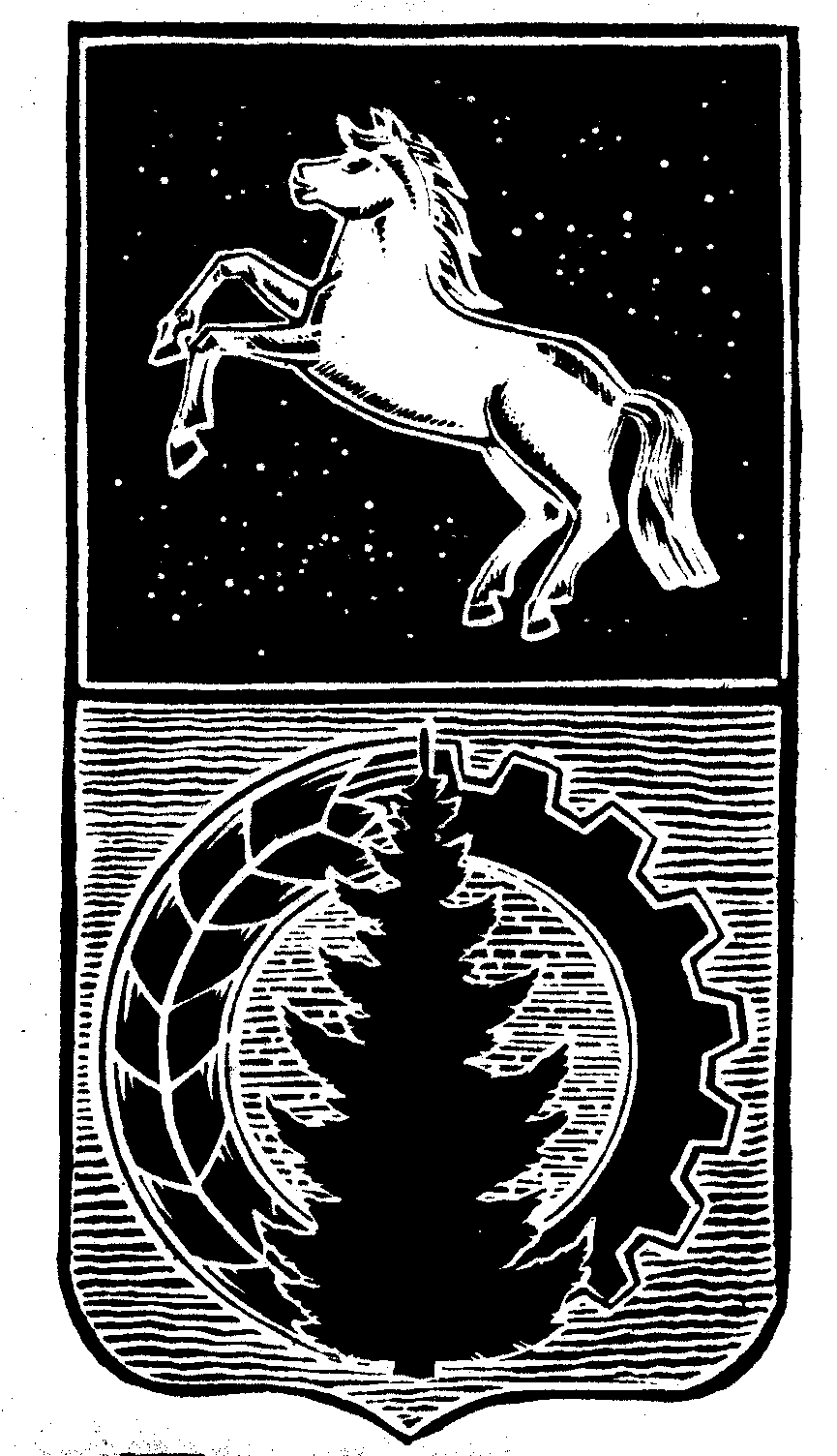 КОНТРОЛЬНО-СЧЁТНЫЙ  ОРГАНДУМЫ  АСИНОВСКОГО  РАЙОНА636840, Томская область, г. Асино, ул. имени Ленина, 40,Телефон: (38 241) 2 19 33E-mail: reviz.grup@mail.ruЗАКЛЮЧЕНИЕна проект постановления Администрации Асиновского городского поселения «О внесении изменений в постановление Администрации Асиновского городского поселения от 02.02.2017 № 64/17 «Об утверждении муниципальной программы «Поддержка ветеранской организации города Асино» на 2017 год»г. Асино									       29.11.2017 годаКонтрольно-счетным органом Думы Асиновского района в соответствии со ст. 10 решения Думы Асиновского района от 16.12.2011г № 104 «Об утверждении Положения «О Контрольно-счетном органе Думы Асиновского района» рассмотрен представленный проект постановления Администрации Асиновского городского поселения «О внесении изменений в постановление Администрации Асиновского городского поселения от 02.02.2017 № 64/17 «Об утверждении муниципальной программы «Поддержка ветеранской организации города Асино» на 2017 год».Экспертиза проекта постановления Администрации Асиновского городского поселения «О внесении изменений в постановление Администрации Асиновского городского поселения от 02.02.2017 № 64/17 «Об утверждении муниципальной программы «Поддержка ветеранской организации города Асино» на 2017 год» проведена с 16 ноября по 29 ноября 2017 года в соответствии со статьёй 157 Бюджетного Кодекса, статьей 9 Федерального закона от 07.02.2011 № 6-ФЗ «Об общих принципах организации и деятельности контрольно – счетных органов субъектов РФ и муниципальных образований», пунктом 7 части 1 статьи 4 Положения о Контрольно-счетном органе муниципального образования «Асиновский район», утвержденного решением Думы Асиновского района от 16.12.2011 № 104, в целях определения соответствия муниципального правового акта бюджетному законодательству и на основании пункта 12.1 плана контрольных и экспертно-аналитических мероприятий Контрольно-счетного органа Думы Асиновского района на 2017 год, утвержденного распоряжением председателя Контрольно-счетного органа Думы Асиновского района от 29.12.2016 № 24, распоряжения председателя Контрольно-счетного органа  на проведение контрольного мероприятия от 16.11.2017 № 19.Должностные лица, осуществлявшие экспертизу:Аудитор Контрольно-счётного органа Думы Асиновского района Белых Т. В.Согласно представленного проекта Постановления, внесены следующие изменения в муниципальную программу «Поддержка ветеранской организации города Асино» на 2017 год» (далее – МП):Название постановления изложено в новой редакции следующего содержания «Об утверждении муниципальной программы «Поддержка ветеранской организации города Асино» на 2017-2019 года»В Паспорте МП, в разделах «Объемы и источники финансирования (с детализацией по годам реализации, тыс. рублей)» и изменен общий объем финансовых средств, а именно увеличен на 310,4 тыс. рублей (с 155,2 тыс. рублей до 465,6 тыс. рублей), и составил:- на 2017 год в размере 155,2 тыс. руб., из них за счет средств федерального бюджета в размере 0,0 тыс. руб., за счет средств областного бюджета в размере 0,0 тыс. руб., за счет средств местного бюджета в размере 155,2 тыс. руб., за счет внебюджетных источников в размере 0,0 тыс. рублей;- на 2018 год в размере 155,2 тыс. руб., из них за счет средств федерального бюджета в размере 0,0 тыс. руб., за счет средств областного бюджета в размере 0,0 тыс. руб., за счет средств местного бюджета в размере 155,2 тыс. руб., за счет внебюджетных источников в размере 0,0 тыс. рублей;- на 2019 год в размере 155,2 тыс. руб., из них за счет средств федерального бюджета в размере 0,0 тыс. руб., за счет средств областного бюджета в размере 0,0 тыс. руб., за счет средств местного бюджета в размере 155,2 тыс. руб., за счет внебюджетных источников в размере 0,0 тыс. рублей.2)	Муниципальная программа, а также приложение к Муниципальной программе, изложены в новой редакции.	В нарушение части 2 статьи 179 Бюджетного кодекса Российской Федерации, объем бюджетных ассигнований на финансовое обеспечение реализации муниципальной программы «Поддержка ветеранской организации города Асино» на 2017-2019 года», не утвержден законом (решением) о бюджете.По итогам рассмотрения проекта постановления Администрации Асиновского городского поселения «О внесении изменений в постановление Администрации Асиновского городского поселения от 02.02.2017 № 64/17 «Об утверждении муниципальной программы «Поддержка ветеранской организации города Асино» на 2017 год», Контрольно-счетный орган Думы Асиновского района сообщает, что данный проект Постановления не может быть принят в предложенной редакции.Аудитор		_______________		                              _Т.В. Белых___		                                (подпись)				                                      (инициалы и фамилия)